Tennessee Arts AcademyFebruary 24, 2024 (10:45-12:15)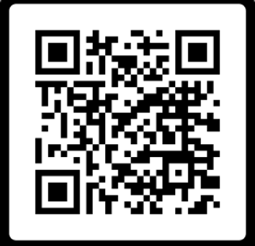 Rob Amchin@robamchin.comrobamchin@gmail.comCheck out my Patreon site for more materials to share with your classes and to inspire you for your own creative ideas! Theme 2—Move it!—Listening activities with movement and virtual dancingDescription:  Incorporating movement activities in your general music classroom—creative movement to listening lessons to folk dance and everything in between. Models, processes, and reflections on the importance of active learning in your classroom.Legato movementSkating—Charlie Brown Christmas—Vince Guaraldi TrioLamentation—Languente miseris (Arr. for Recorder Ensemble)Recording: B-Five Recorder Consort & Johannes WeissForm: Through composedInstrumentation: Recorder quartetI giorni—Angèle Dubeau & La Pietà— Ludovico Einaudi: Portrait (Deluxe Edition)Cavatina (From The Deer Hunter)—John Williams, Laurence Cottle, Ralph Salmins, Harold Fisher, Ian Thomas & Chris Laurence Quartet. John Williams plays the MoviesLegato songs to move toChairs to Mend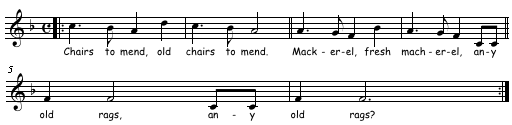 Oh, How Lovely Is the Evening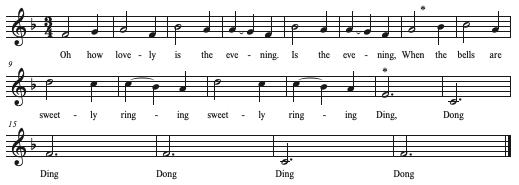 Staccato Movement Popcorn—Hot Butter(It’s Gonna Be) Okay—The Piano Guys“Thulele Mama Ya” from A Whole New Way of Getting Dressed by Coco’s Lumch“Locke: Saraband” from An Excess of Pleasure, Palladian EnsembleStaccato SongsFrog in the middle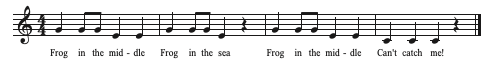 Telephone Game—With a rick-tick tickety tick 				s   	 m s    s    l       s   te      l        s				Hey Rob, I think I hear my name.					s   	 m s    s    l       s   te      l        s				Hey Rob, I think I hear my again				s   	        m     s    l     s      te    l        s				You’re wanted on the Telephone.  				s   s   m  s    l     s       s      te     l       s				If it isn’t ______ I’m not at home				s         s   m      s      te  s  l       s      s m 				With a rick tick tickety tick (Oh Yeah) 				s         s   m      s      te  s  l       s      s m 				With a rick tick tickety tick (Oh Yeah)Listening Pieces“Flote Und Pauke Musica Poetica”—The Orff-Schulwerk (Disc 2, track 7)A	(Non-locomotor movement–Movement in place)Picking apples in the orchard. Would you like a red delicious?Picking apples in the orchard, Maybe you would like some too!Picking apples all day long!B	(Locomotor movement—Movement way from “the space”)Yes, I would! Yes, I would! Let’s go walking through the orchard!Yes, I would! Yes, I would! Let’s go get a basket full!Extension:  Different kinds of apples to create word chains.J.S. Bach (1685-1750)Orchestral Suite #3 In D, BWV 1068 – GavotteForm:Several possibilities/analysisA—Episodes—A OR (ABC) DEF (interlude) GH (AABBC)Instrumentation: Baroque orchestraUsing building blocks, can we learn the rhythm (below) through echoed imitation. Can we analyze the piece? Notice how it starts as a question and answer but then adds some extra notes at the end. 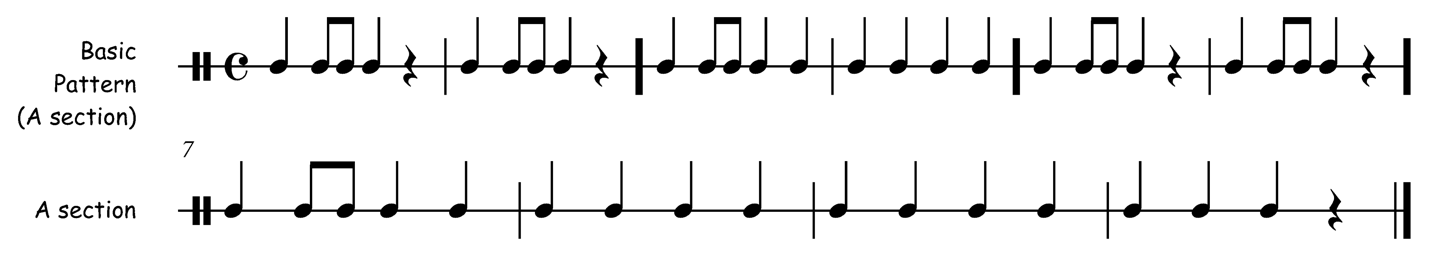 Concerto for Violin and Strings in E, Op.8, No.1, R.269 "La Primavera": 1. Allegro RondoForm:RondoInstrumentation: Baroque OrchestraLearn the text to the “A” section.Follow along with the music, adding the chant for the “A” sections when they happen.A—Tutti “We’re glad springtime is here!”We’re glad that springtime is here! We’re glad that springtime is here!It’s my favorite time of year!We’re glad that springtime is here! We’re glad that springtime is here!It’s my favorite time of year!Let’s watch all the flowers growing.Let’s watch all the flowers growing.It’s spring time!  Our favorite time of the year! (2X)B— Duet between Violins—Flowers growing/mirror movementA—TuttiLet’s watch all the flowers growing.Let’s watch all the flowers growing.It’s spring time!  Our favorite time of the year!C—Quiet—spirals move as a solo or small groupA—Tutti a with development a (tutti)D—Strong 16th notes. Loud fast motionsA—Tutti Let’s watch all the flowers growing.Let’s watch all the flowers growing.It’s spring time!  Our favorite time of the year! (2X)E—Solo/duet-legato growing into a bouquet of flowers/emerging/stretching from the groundA—TuttiLet’s watch all the flowers growing.Let’s watch all the flowers growing.It’s spring time!  Our favorite time of the year! (2X)Dances Les SalutsSource(s):	Rhythmically Moving 1, track 15Formation:	CircleDirections: (A) Walk R long phrase (16 bts)(B) Walk L long phrase  (C) In, out, in hold, outSeven Jumps 	Denmark/Germany  Kimbo Records (KEA 1146), International Folk dance Mixer, track 6, Rhythmically Moving 2, track 2Formation:  CircleWalk R phrase oneWalk L phrase 2Seven steps:  (legs up R, then L) Knees (R, then L), Elbows (R, then Left), headAlewanderCreate your own dance using pathways—AlewanderTänze Für Kinder Und Jugendliche—Hermann Urabl / Martin Wey “Alexander” In Shenanigans Vol. III - Folk Dances Of Terra AustraliaWrap UpWhere did we go today and how will you expand on these ideas this year?Connect: How are the ideas and information presented CONNECTED to what you already knew?Extend: What new ideas did you get that EXTENDED or pushed your thinking in new directions?Challenge: What is still CHALLENGING or confusing for you to get your mind around? What question, wonderings, or puzzles do you now have?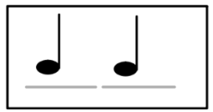 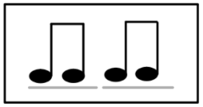 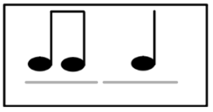 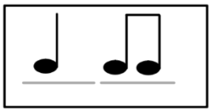 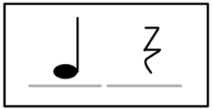 FujiRed deliciousGranny smithPink LadyJazz